Особенности поступления для граждан Украины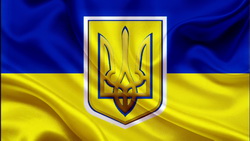 В соответствии с Указом Президента Республики Беларусь  от 30 августа 2014 г.                      № 420 «О пребывании граждан Украины в Республике Беларусь» (Указ Президента Республики Беларусь от 14 сентября 2022 г. № 326 «О лицах, прибывших в Республику Беларусь») учреждения образования Республики Беларусь вправе принимать граждан Украины для получения профессионально-технического образования, среднего специального образования, общего высшего и специального высшего образования за счет средств республиканского и (или) местных бюджетов или на условиях оплаты, предусмотренных для граждан Республики Беларусь, при наличии вакантных мест, установленных планами приема, по решению руководителя с учетом результатов собеседования с абитуриентом. Данные граждане освобождаются от представления документов, необходимых для принятия решения о приеме в учреждения образования, в случае отсутствия объективной возможности представить такие документы.Также граждане Украины, имеют право поступать для получения общего высшего и специального высшего образования в БГУИР на условиях, предусмотренных для иностранных граждан и лиц без гражданства, т.е. на условиях оплаты, предусмотренных для «иностранных граждан», по результатам собеседования, устанавливающего уровень владения ими языком, на котором осуществляется образовательный процесс, в объеме, достаточном для освоения содержания образовательной программы высшего образования.Абитуриенты из числа иностранных граждан и лиц без гражданства (их представители) подают в приемную комиссию УВО следующие документы:– заявление на имя руководителя УВО по установленной Министерством образования форме;– свидетельство (документ) об образовании (копию – для абитуриентов, поступающих на обучение в дистанционной форме получения высшего образования) с указанием изученных предметов и полученных по ним отметок (баллов) – при условии признания в установленном порядке данных документов в Республике Беларусь;– заключение врачебно-консультационной комиссии, выданное территориальной организацией здравоохранения Республики Беларусь (после прохождения обязательного медицинского обследования по направлению УВО), – для поступающих на очную (дневную) форму получения образования;– медицинское заключение о состоянии здоровья и сертификат об отсутствии ВИЧ-инфекции, выданные официальным органом здравоохранения страны, из которой прибыл кандидат на обучение (за исключением абитуриентов, поступающих на обучение в дистанционной форме получения высшего образования);– оригинал (копию) свидетельства о рождении;– 6 фотографий размером 3 х 4 см;– свидетельство об окончании факультета довузовской подготовки, подготовительного отделения, подготовительных курсов УВО (при окончании факультетов довузовской подготовки, подготовительных отделений, подготовительных курсов УВО).К перечисленным документам, исполненным на иностранном языке, одновременно прилагается их перевод на белорусский или русский язык, засвидетельствованный нотариально.Если у Вас возникли дополнительные вопросы,
пишите на электронный адрес:csd@bsuir.byили звоните по телефонам    +375 172 93 23 33+375 172 93 89 74